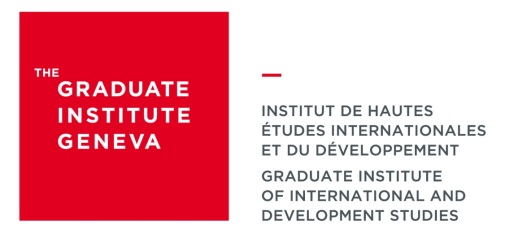 TITLE OF THESISFirst name Last NameSubmitted in partial fulfilment of the requirements for the PhD in ……..Year